特种设备检验检测机构（液化石油气钢瓶检验机构）核准行政审批告知承诺书申请机构就申请审批的行政审批事项，现郑重作出下列承诺：一、所提交的申请材料真实、合法、有效；二、已知晓行政审批机关告知的全部内容；三、已对照法定条件和《特种设备检验检测机构核准条件与自查、核查记录表》（液化石油气钢瓶检验机构）要求进行了自查，能够满足行政审批机关告知的法定条件、标准和要求；四、本机构未达到法定条件前，不从事相关检验活动；五、上述陈述是申请人真实意思的表示；六、若违反承诺或者作出不实承诺的，愿意承担相应法律责任。本机构知悉并同意：如出现以欺骗、贿赂等不正当手段取得核准资格；以告知承诺方式取得核准资格后市场监管部门首次证后监督检查发现本机构的实际情况与承诺内容不符，资源条件、质量管理体系和检验质量带★项目中有一项及以上不符合规定，或其他情形经责令限期整改逾期未整改或整改后仍未达到许可条件的，将被撤销核准资格证书，并主动交回证书。附：行政审批机关的告知承诺人（机构法定代表人/负责人）签字：          承诺机构（机构公章）：                                年  月  日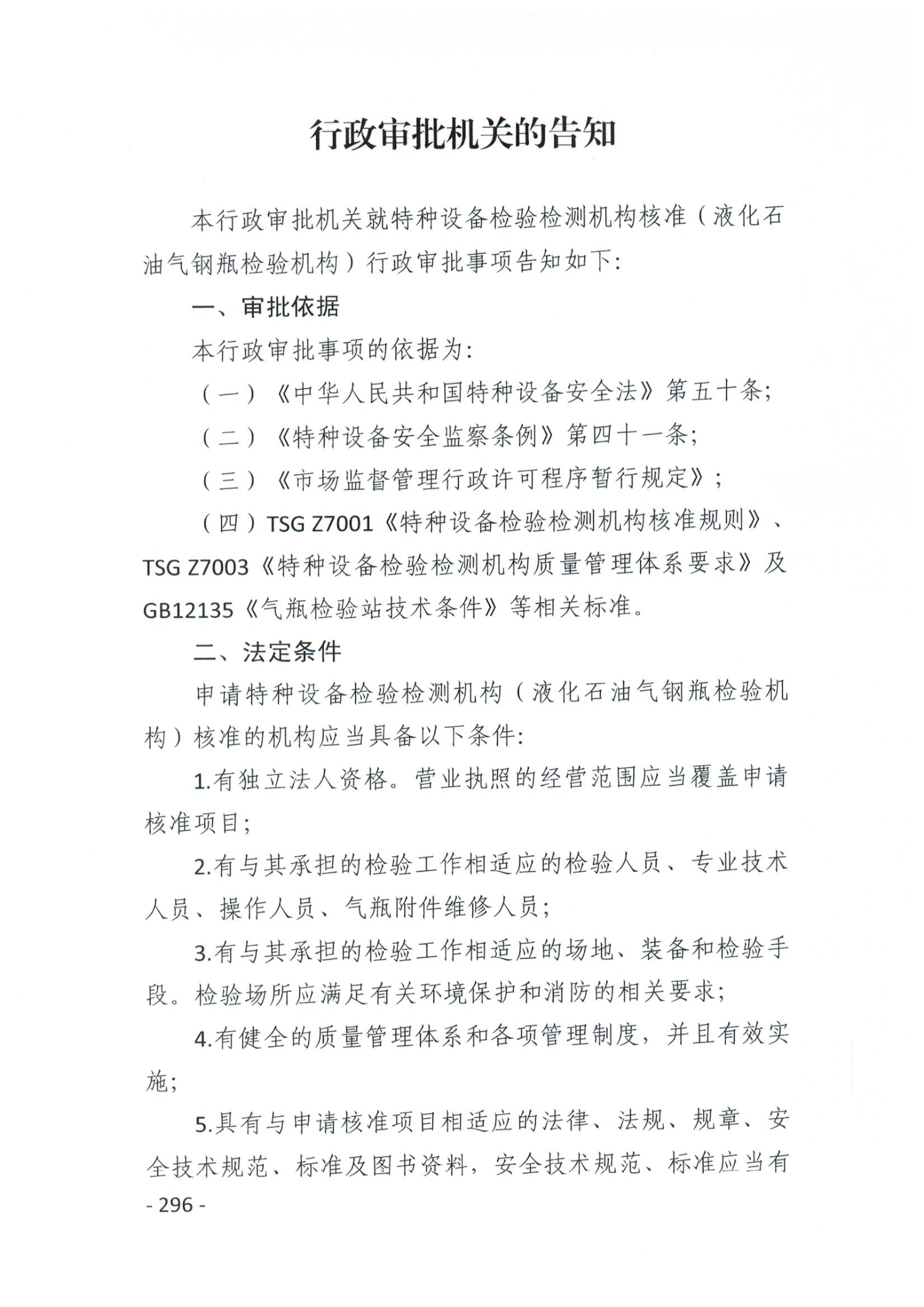 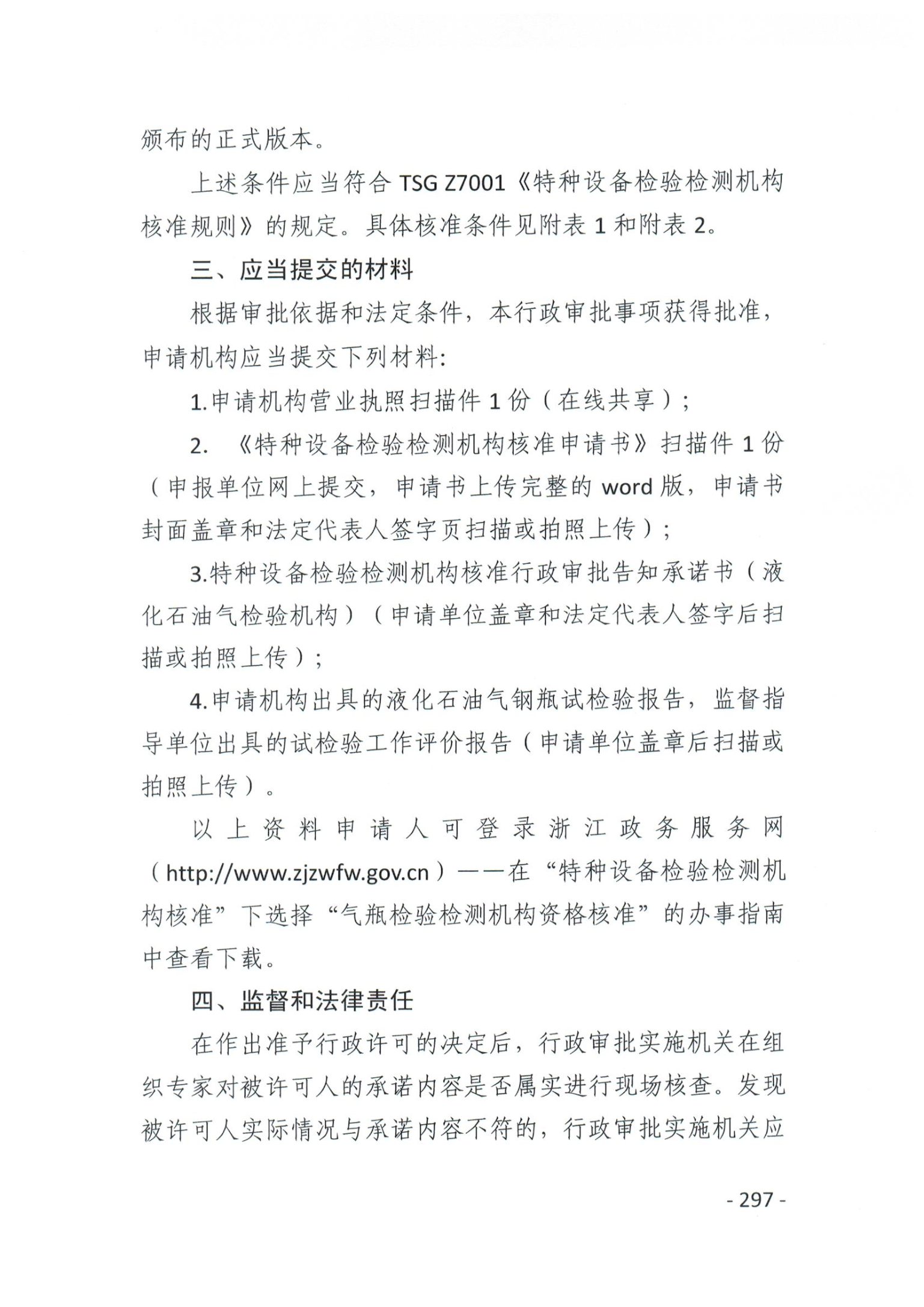 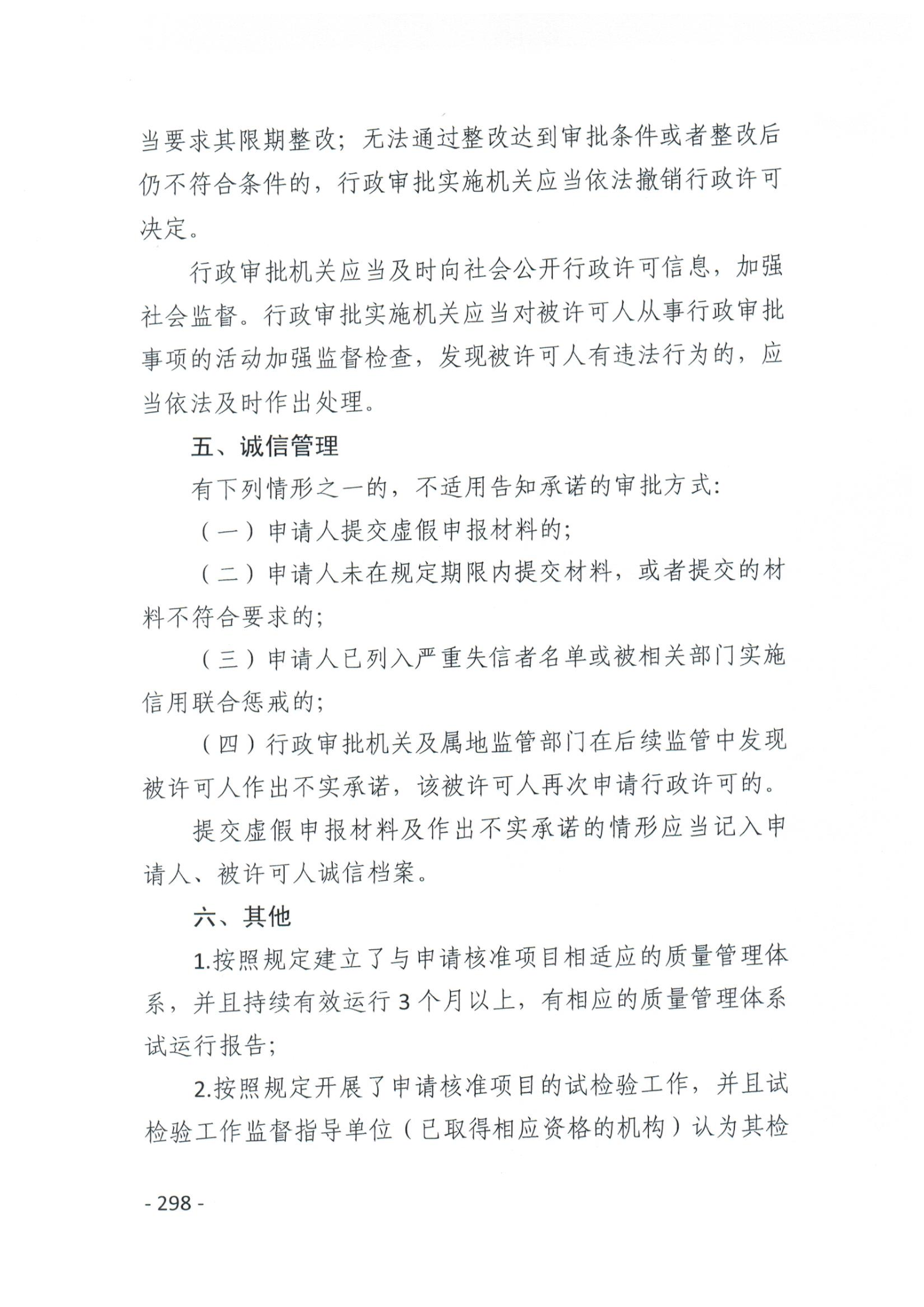 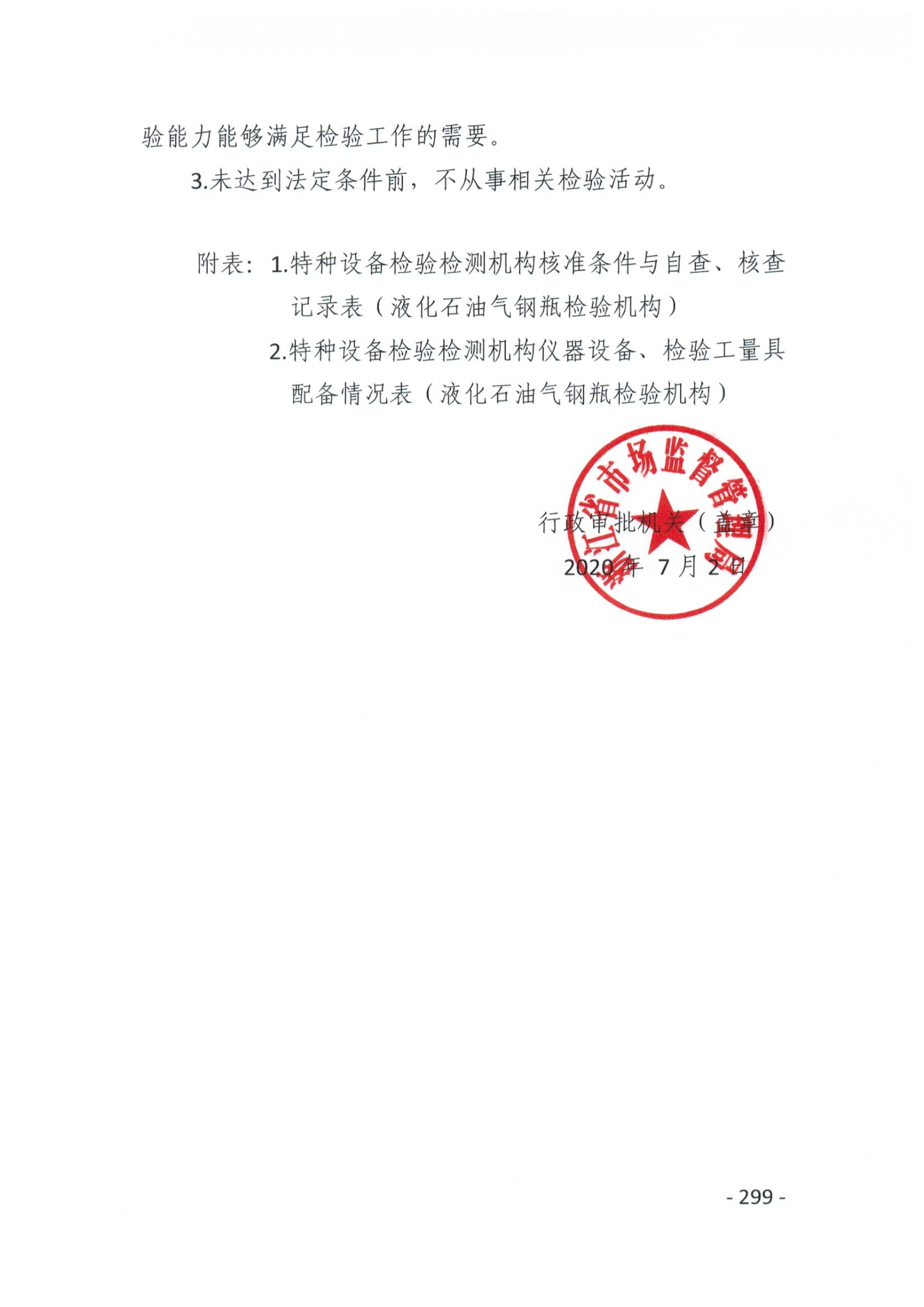 附表1：特种设备检验检测机构核准条件与自查、核查记录表（液化石油气钢瓶检验机构）附表2：特种设备检验检测机构仪器设备、检验工量具配备情况表（液化石油气钢瓶检验机构）机构名称：住所：检验地址：住所：检验地址：住所：检验地址：统一社会信用代码： 联系人：电话：传真：序号核准条件核准条件机构自查情况机构自查结果核查结果不符合项描述备注1资源条件资源条件资源条件资源条件资源条件资源条件资源条件1.1独立法人资格、核准申请信息等1）营业执照与核准申请信息一致 是  否 符合 不符合 符合 不符合1.1独立法人资格、核准申请信息等2）实际检验地址与申请核准信息一致（★） 是  否 符合 不符合 符合 不符合实际检验地址与申请的检验地址必须一致（打印错误的允许勘误，可不作为不符合）1.1独立法人资格、核准申请信息等3）经营范围涵盖申请核准项目 是  否 符合 不符合 符合 不符合1.2单位规模（★）1）签有正式全职聘用劳动合同的员工不少于10人 是  否 符合 不符合 符合 不符合正式全职聘用劳动合同的员工需有劳动用工合同和社保（养老保险）缴纳证明1.2单位规模（★）已经明确或者落实检验责任的在用液化石油气钢瓶数量不低于80000只 是  否 符合 不符合 符合 不符合1.2单位规模（★）3）固定资产总值不低于60万元 是  否 符合 不符合 符合 不符合1.2单位规模（★）4)建立了满足特种设备动态监督管理要求的气瓶检验数据交换系统 是  否 符合 不符合 符合 不符合1.3专业技术力量（★）1）机构负责人是专业技术人员，有较强的管理水平和组织领导能力，熟悉气瓶行业的法律法规和检验业务 是  否 符合 不符合 符合 不符合1.3专业技术力量（★）2）技术负责人具有相关专业工程师或者气瓶检验员以上资格，从事气瓶行业相关工作5年以上，熟悉气瓶行业的法律、法规、安全技术规范、标准和检验业务，具有岗位需要的业务水平和组织能力 是  否 符合 不符合 符合 不符合1.3专业技术力量（★）3）质量负责人有相关专业助理工程师或者相关项目检验员以上资格，从事气瓶行业相关工作5年以上，熟悉质量管理工作，具有岗位需要的业务水平和组织能力。 是  否 符合 不符合 符合 不符合1.3专业技术力量（★）4）与液化石油气钢瓶定期检验相适应的气瓶检验员不少于2人 是  否 符合 不符合 符合 不符合检验员需要办理执业注册1.3专业技术力量（★）5）Ⅱ级射线无损检测人员2名 是  否 符合 不符合 符合 不符合无损检测工作可委托具有相应资格的无损检测机构承担，签订委托协议后可不再专门配备相应的无损检测人员1.3专业技术力量（★）6) 一定数量的操作人员和气瓶附件维修人员 是  否 符合 不符合 符合 不符合1.4检验场所、设备（★）1）检验场所满足环境保护和消防的相关要求 是  否 符合 不符合 符合 不符合具有环保、消防等相关部门的批文或验收材料1.4检验场所、设备（★）2）检验场地面积应适应工作需要,检验工序流程布局合理，且各流程区域应有明确分区标识（待检区、检验区、合格区、报废区） 是  否 符合 不符合 符合 不符合1.4检验场所、设备（★）3）档案资料室 是  否 符合 不符合 符合 不符合1.4检验场所、设备（★）4）设备满足附表2要求 是  否 符合 不符合 符合 不符合1.4检验场所、设备（★）5）对已有电子标签等信息化手段管理的地区应配备电子标签读写装置 是  否 符合 不符合 符合 不符合2质量管理体系质量管理体系质量管理体系质量管理体系质量管理体系质量管理体系质量管理体系2.1质量管理体系文件质量管理体系文件应包括以下内容：1）形成文件的质量方针和质量目标；2）质量手册；3）按要求建立相应的程序文件或者管理制度；4）为确保其检验检测过程的有效组织、实施和控制所需的文件，如：作业指导书、管理制度、记录表格等；5）与检验检测有关的外来文件，如：法律、法规、规章、安全技术规范、标准、政府相关部门的文函通知及客户图纸、资料等。 是  否 符合 不符合 符合 不符合2.2质量手册编制和保持质量手册至少应当包括以下内容：1）质量管理体系的适用范围；2）检验机构基本情况概述；3）检验检测范围；4）检验机构对各级特种设备安全监管部门和客户的义务和服务的承诺；5）组织机构图；6）技术负责人、质量负责人以及对检验检测质量有影响的相关人员的职责和权限；7）质量管理系统中各质量要素的原则性描述及其之间相互关系的描述；8）引用的程序文件。 是  否 符合 不符合 符合 不符合2.3程序文件程序文件（管理制度）的范围应当覆盖各质量要素并满足检验业务开展和检验安全的需要，至少包括以下程序文件：1）管理评审；2）文件和记录（报告）控制；3）样品管理；4）设备设施、环境与安全控制；5）采购服务与供应品控制；6）检验作业（工艺）控制；7）无损检测（或分包）控制；8）不合格品（项）控制；9）政府监督与客户服务；10）人员管理；11）执行检验机构核准相关制度。 是  否 符合 不符合 符合 不符合2.4作业指导书、管理制度、记录表卡检验机构应具有确保检验过程的有效组织、实施和控制所需的文件：作业指导书、管理制度、记录表格等。至少应覆盖下列内容：1）送检气瓶查收、登记制度；2）内外部检验操作规程；3）水压试验操作规程；4）气密性试验操作规程；5）装卸瓶阀操作规程（含瓶阀不得修理的规定）；6）瓶阀、瓶口螺纹检验规程；7）气瓶附件维修和更换操作规程；8）残气回收置换操作规程；9）钢瓶称重操作规程；10）容积测定操作规程；11）仪器设备操作规程；12）仪器设备（计量器具）检定、校准规程（包括送检和自检）。 是  否 符合 不符合 符合 不符合2.5质量管理记录质量管理体系运行相关记录完整齐全，保存完好。 是  否 符合 不符合 符合 不符合3检验质量检验质量检验质量检验质量检验质量检验质量检验质量3.1检验检测方法采用的检验检测方法应当满足检验检测工作的需要并应符合有关安全技术规范和标准的要求。 是  否 符合 不符合 符合 不符合3.2检验作业严格按规范、标准和检验规程要求进行检验，项目齐全、结果正确。 是  否 符合 不符合 符合 不符合3.3检验检测分包检验检测分包时应满足以下要求：1）评价并且确认分包方必要的资质和能力；2）对分包方的工作质量进行监督；3.保存分包方的名录、评价记录以及对分包方的监督记录等。 是  否 符合 不符合 符合 不符合3.4检验记录、报告检验记录、报告应符合以下要求：1）检验项目应齐全，记录完整、正确；2）引用的规范、标准依据准确恰当；3）评定结论准确；4）责任人员的签字、审核符合规定。 是  否 符合 不符合 符合 不符合备注：(1)检验机构有多个检验地址的，应分别进行自查。当自查项目全部符合，自查结论为符合，否则结论为不符合；(2)关键项（★）中有一项及以上不符合的，依法撤销检验检测核准证；一般项不符合，责令机构限期整改，逾期未整改或整改后仍未达到核准条件的，依法撤销检验检测核准证。备注：(1)检验机构有多个检验地址的，应分别进行自查。当自查项目全部符合，自查结论为符合，否则结论为不符合；(2)关键项（★）中有一项及以上不符合的，依法撤销检验检测核准证；一般项不符合，责令机构限期整改，逾期未整改或整改后仍未达到核准条件的，依法撤销检验检测核准证。备注：(1)检验机构有多个检验地址的，应分别进行自查。当自查项目全部符合，自查结论为符合，否则结论为不符合；(2)关键项（★）中有一项及以上不符合的，依法撤销检验检测核准证；一般项不符合，责令机构限期整改，逾期未整改或整改后仍未达到核准条件的，依法撤销检验检测核准证。机构自查结论：□符合　　□不符合自查人员（签字）：       年    月    日机构负责人（签字）：        年    月    日机构（盖章）机构自查结论：□符合　　□不符合自查人员（签字）：       年    月    日机构负责人（签字）：        年    月    日机构（盖章）核查结论：□符合　　□不符合（一般项）□不符合（关键项）核查人员（签字）：                             年    月    日机构负责人（签字）：年    月    日机构（盖章）核查结论：□符合　　□不符合（一般项）□不符合（关键项）核查人员（签字）：                             年    月    日机构负责人（签字）：年    月    日机构（盖章）序号仪器设备、工量具名称仪器设备、工量具名称核准要求机构自查结果核查结果1剩余气体或残余液体的回收装置剩余气体或残余液体的回收装置残液、残气回收装置符合不符合符合不符合2剩余气体或残余液体的置换和处理装置剩余气体或残余液体的置换和处理装置蒸汽吹扫或其他残液、残气置换和处理装置符合不符合符合不符合3瓶阀自动装卸机瓶阀自动装卸机不损伤瓶壁金属符合不符合符合不符合4气瓶自动倒水装置气瓶自动倒水装置适应被检验气瓶规格的需要符合不符合符合不符合5气瓶表面清理装置气瓶表面清理装置能使被检验气瓶内外表面清理符合不符合符合不符合6内窥镜或低压照明装置内窥镜或低压照明装置内窥镜完好，低压照明装置电压≤24V，有足够亮度符合不符合符合不符合7超声波测厚仪超声波测厚仪满足检验要求符合不符合符合不符合8水压试验装置专用水槽盛水量与日检气瓶量相适应符合不符合符合不符合8水压试验装置电动试压泵满足水压试验要求符合不符合符合不符合8水压试验装置金属管道有足够的强度和良好的密封性符合不符合符合不符合8水压试验装置电接点压力表2只，精度等级≤1.6级，量程2～3Ph，检定周期1个月符合不符合符合不符合8水压试验装置高精度压力表1只，精度等级≤0.25级，量程≤2Ph符合不符合符合不符合8水压试验装置测温仪表最小刻度值≤1℃，检定周期二年符合不符合符合不符合9内部干燥装置内部干燥装置满足烘干要求符合不符合符合不符合10气密性试验装置压力源压力源压力大于气瓶气密性试验压力符合不符合符合不符合10气密性试验装置缓冲装置办理使用登记、定期检验符合不符合符合不符合10气密性试验装置安全阀定期校验符合不符合符合不符合10气密性试验装置除油、水装置符合要求符合不符合符合不符合10气密性试验装置压力表3只（气体压缩机、储气罐、充气管道的出口端各一只），精度等级≤1.6级，量程1.5～2.5 Ph，检定周期3个月符合不符合符合不符合10气密性试验装置水槽内壁白色，水面高于气瓶任何部位5cm符合不符合符合不符合11称重衡器称重衡器最大称量值≥1.5～3.0称量值，检定周期3个月符合不符合符合不符合12量规和丝锥量规和丝锥适应被检瓶螺纹的检查符合不符合符合不符合13瓶阀气密性试验装置瓶阀气密性试验装置适应瓶阀三种状态的试验符合不符合符合不符合14手提砂轮机手提砂轮机完好符合不符合符合不符合15钢印和打钢印的装置钢印和打钢印的装置完好符合不符合符合不符合16油漆喷涂装置油漆喷涂装置有喷涂装置和字模符合不符合符合不符合17静电喷涂烘干装置静电喷涂烘干装置完好符合不符合符合不符合18报废气瓶处理装置报废气瓶处理装置适应压扁或解体报废气瓶，完好符合不符合符合不符合19其他检验工量具游标卡尺定期检定，满足检验要求符合不符合符合不符合19其他检验工量具百分表定期检定，满足检验要求符合不符合符合不符合19其他检验工量具直尺完好，满足检验要求符合不符合符合不符合19其他检验工量具放大镜完好，满足检验要求符合不符合符合不符合19其他检验工量具外圆测量工具完好，满足检验要求符合不符合符合不符合19其他检验工量具弧形样板完好，满足检验要求符合不符合符合不符合19其他检验工量具焊缝检验尺完好，满足检验要求符合不符合符合不符合20可燃气体检测器可燃气体检测器完好，满足检验要求符合不符合符合不符合